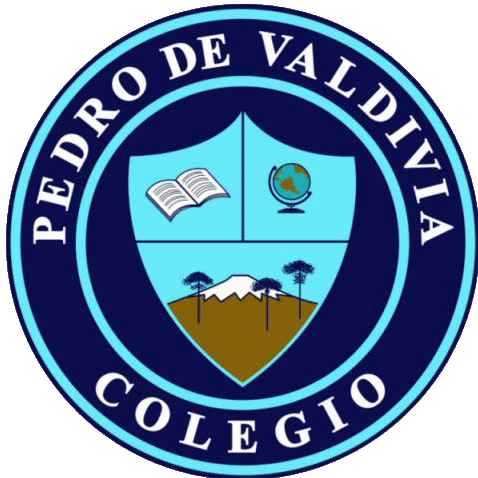 CRONOGRAMA DE ACTIVIDADESMES: JUNIOUNIDAD Nº1 “NÚMEROS”OA: COMPARAR, ORDENAR Y RESOLVER OPERATORIA CON RACIONALESDOCENTE: MARIELA ARRIAGADA HUGOEDUCADORA DIFERENCIAL: MACARENA GUZMÁN C.CURSO O NIVEL: 7° BÁSICOASIGNATURA:  MATEMÁTICASEMANA /FECHAOBJETIVOACTIVIDADESADECUACIÓN  PIE RECURSOFECHA ENTREGA 25/05 AL 29/05Reconocer equivalencia entre decimales y fraccionesDesarrollar actividad del cuaderno de actividades pag.20Enviar fotografía de la actividad resuelta al correo electrónico arriagadahugomariela @gmail.comCon copia a pdvactividades@gmail.com o al whatsapp del docente Revisar: Guía de apoyo explicativa actividades cuaderno de ACTIVIDADES del estudiante pág 20_7mo básico Matemáticas _Descargar de la plataforma del establecimiento.Cuaderno de actividades Guía de apoyo explicativa29 /051/06 AL 5/06Multiplicar fracciones Desarrollan actividad practica en libro del estudiante página 38 y 39 Enviar fotografía de la actividad resuelta al correo electrónico arriagadahugomariela @gmail.comCon copia a pdvactividades@gmail.com o al whatsapp del docenteRevisar:Guía de apoyo explicativa actividades LIBRO del estudiante pág 38 y 39_7mo básico Matemática _Descargar de la plataforma del establecimiento.Libro del estudiante Guía de apoyo explicativa05 /0608/06 AL 12/06Síntesis de contenidosDesarrollan actividad del cuaderno de actividades paginas 17y 29Enviar fotografía de la actividad resuelta al correo electrónico arriagadahugomariela @gmail.comCon copia a pdvactividades@gmail.com o al whatsapp del docenteRevisar:Guía de apoyo explicativa CUADERNO del estudiante pág 17 y 29_7mo básico Matemáticas _Descargar de la plataforma del establecimiento.Cuaderno de actividadesGuía de apoyo explicativa12/0615/06 AL 19/06SUMATIVA N°1Descargar Evaluación Sumativa  N°1 de plataforma del colegio o del grupo de whatsapp del curso. Enviar fotografía de la evaluación resuelta al correo electrónico arriagadahugomariela @gmail.comCon copia a pdvactividades@gmail.com o al whatsapp del docenteRevisar: Ejemplificación en el desarrollo de las actividades propuestas. Evaluación Sumativa N°1Evaluación Sumativa  N°219/0622/06 AL 26/06Retroalimentación Sumativa N°1Revisión y retroalimentación de evaluación Sumativa N°1Monitoreo vía WhatsApp PIE MEDIA (se atenderán dudas de los estudiantes)Desarrollo de Evaluación Sumativa  N°226 /06